PReDICTED GRADES REQUEST FORM WEST INDIES & CARIBBEAN: Caribbean Advance Proficiency Examinations
Please complete this form electronically where possible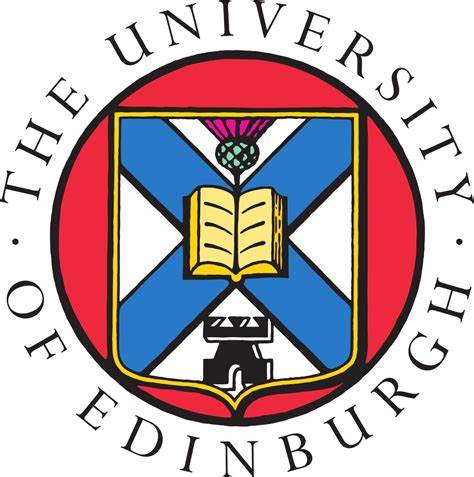 The University of EdinburghCollege of Medicine and Veterinary MedicineName of Applicant:UCAS Personal ID Number:School Name & Address:Confirm completing CAPE (+13 Years of education) Yes/No*      (*circle Yes or No)Yes/No*         (*circle Yes or No)Subjects at Double/Two Unit LevelSubjects at Double/Two Unit LevelPredicted Grades 
(1-7)Subject Subject Subject Subject Subject SubjectSubjectTeacher’s Name:Teacher’s Signature:Date: